Compétence : CONSTRUIRE LES PREMIERS OUTILS POUR STRUCTURER SA PENSEE / Identifier le principe d'organisation d'un algorithme et poursuivre son application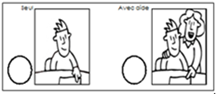 Date : Colle tes fleurs en respectant l’alternance 2 fleurs identiques puis 2 autres identiques.Compétence : CONSTRUIRE LES PREMIERS OUTILS POUR STRUCTURER SA PENSEE / Identifier le principe d'organisation d'un algorithme et poursuivre son applicationDate : Colle tes fleurs en respectant l’alternance 2 fleurs identiques puis 2 autres identiques.